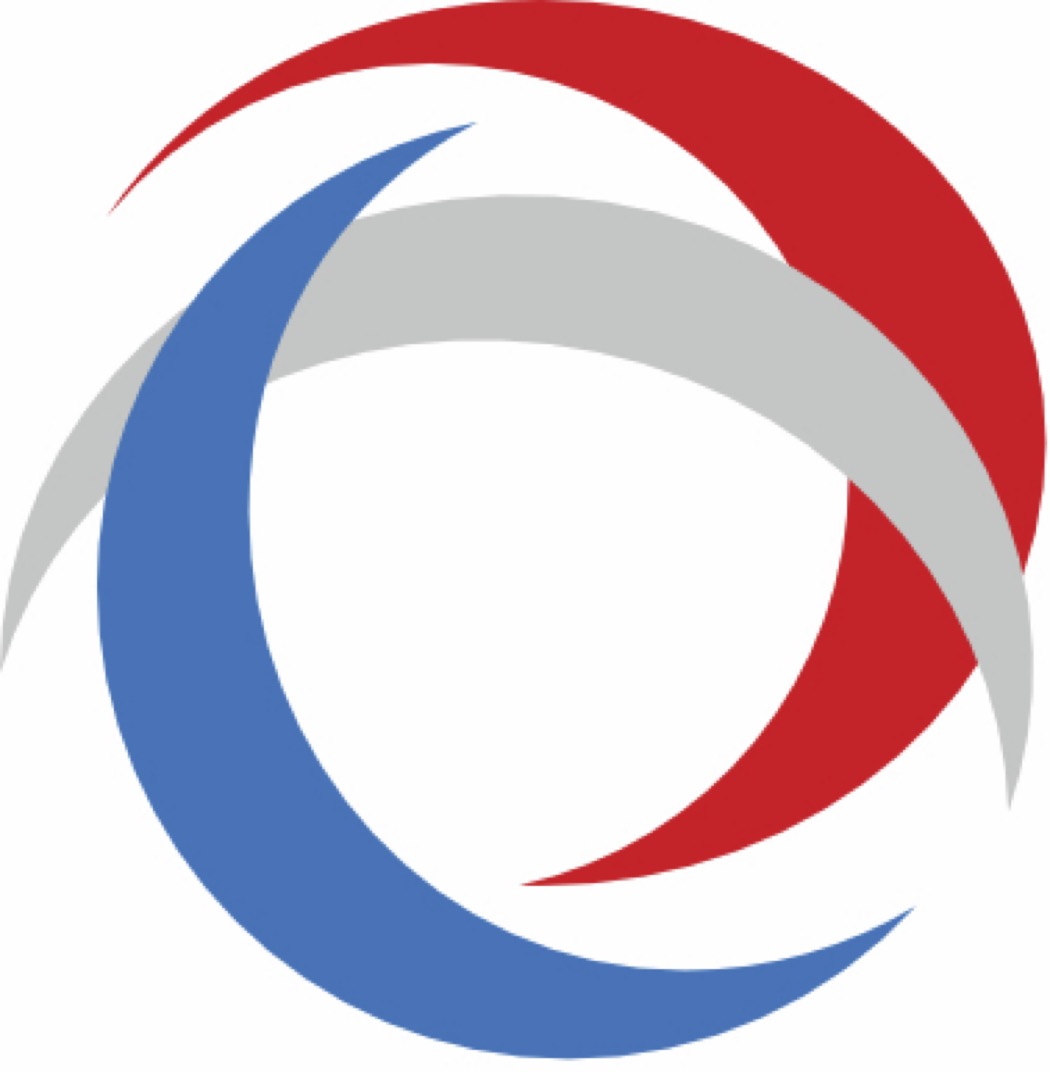 XIII ЛЕТНИЕ СПОРТИВНЫЕ ИГРЫ
среди городских округов 
Красноярского краяг. Ачинск25-28 августа 2022 годаГруппа «А»Группа «Б»Советский район, г. Красноярск ЗАТО г. Железногорскг. Дивногорскг. Шарыповог. Канскг. БоготолГруппа «В»Группа «Г»г. АчинскЗАТО г. Зеленогорскг. Лесосибирскг. Минусинскг. Енисейскг. Назарово 26 АВГУСТА (пятница)СК «Атлет» (ул. Кравченко, 30)26 АВГУСТА (пятница)СК «Атлет» (ул. Кравченко, 30)26 АВГУСТА (пятница)СК «Атлет» (ул. Кравченко, 30)26 АВГУСТА (пятница)СК «Атлет» (ул. Кравченко, 30)26 АВГУСТА (пятница)СК «Атлет» (ул. Кравченко, 30)10:00Группа «А»СОВЕТСКИЙ р-н, г. КРАСНОЯРСК–г. ДИВНОГОРСК11:10Группа «В»г. АЧИНСК–г. ЛЕСОСИБИРСК12:20Группа «А»г. ДИВНОГОРСК–г. КАНСК13:30Группа «В»г. ЛЕСОСИБИРСК–г. ЕНИСЕЙСК14:40Группа «А»СОВЕТСКИЙ р-н, г. КРАСНОЯРСК–г. КАНСК15:50Группа «В»г. АЧИНСК–г. ЕНИСЕЙСКСЗ «КДЮСШ» (ул. Свердлова, 88)СЗ «КДЮСШ» (ул. Свердлова, 88)СЗ «КДЮСШ» (ул. Свердлова, 88)СЗ «КДЮСШ» (ул. Свердлова, 88)СЗ «КДЮСШ» (ул. Свердлова, 88)10:00Группа «Б»ЗАТО г. ЖЕЛЕЗНОГОРСК–г. ШАРЫПОВО11:10Группа «Г»ЗАТО г. ЗЕЛЕНОГОРСК–г. МИНУСИНСК12:20Группа «Б»г. ШАРЫПОВО–г. БОГОТОЛ13:30Группа «Г»г. МИНУСИНСК–г. НАЗАРОВО14:40Группа «Б»ЗАТО г. ЖЕЛЕЗНОГОРСК–г. БОГОТОЛ15:50Группа «Г»ЗАТО г. ЗЕЛЕНОГОРСК–г. НАЗАРОВОГлавный судья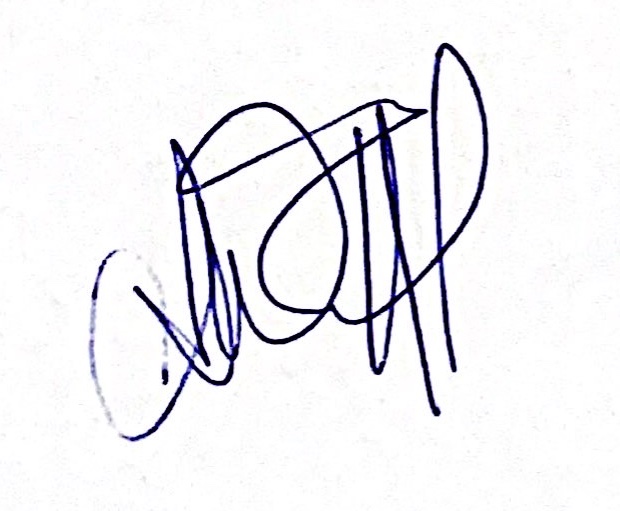 А.Ю. ЧижовXIII ЛЕТНИЕ СПОРТИВНЫЕ ИГРЫ
среди городских округов 
Красноярского краяг. Ачинск25-28 августа 2022 годаXIII ЛЕТНИЕ СПОРТИВНЫЕ ИГРЫ
среди городских округов 
Красноярского краяг. Ачинск25-28 августа 2022 годаXIII ЛЕТНИЕ СПОРТИВНЫЕ ИГРЫ
среди городских округов 
Красноярского краяг. Ачинск25-28 августа 2022 года27 АВГУСТА (суббота)СК «Атлет» (ул. Кравченко, 30)27 АВГУСТА (суббота)СК «Атлет» (ул. Кравченко, 30)27 АВГУСТА (суббота)СК «Атлет» (ул. Кравченко, 30)27 АВГУСТА (суббота)СК «Атлет» (ул. Кравченко, 30)27 АВГУСТА (суббота)СК «Атлет» (ул. Кравченко, 30)27 АВГУСТА (суббота)СК «Атлет» (ул. Кравченко, 30)10:00Группа «9-12»г. БОГОТОЛ–г. ЛЕСОСИБИРСКг. ЛЕСОСИБИРСК11:20Группа «9-12»г. ДИВНОГОРСК–г. НАЗАРОВОг. НАЗАРОВО12:40Группа «5-8»г. КАНСК–г. МИНУСИНСКг. МИНУСИНСК14:00Группа «5-8»г. ЕНИСЕЙСК–г. ШАРЫПОВОг. ШАРЫПОВО15:20Группа «1-4»Советский район, г. КРАСНОЯРСК–ЗАТО г. ЗЕЛЕНОГОРСКЗАТО г. ЗЕЛЕНОГОРСК16:40Группа «1-4»г. АЧИНСК–ЗАТО г. ЖЕЛЕЗНОГОРСКЗАТО г. ЖЕЛЕЗНОГОРСК28 АВГУСТА (воскресенье)СК «Атлет» (ул. Кравченко, 30)28 АВГУСТА (воскресенье)СК «Атлет» (ул. Кравченко, 30)28 АВГУСТА (воскресенье)СК «Атлет» (ул. Кравченко, 30)28 АВГУСТА (воскресенье)СК «Атлет» (ул. Кравченко, 30)28 АВГУСТА (воскресенье)СК «Атлет» (ул. Кравченко, 30)09:00Матч за 3 местог. АЧИНСК–ЗАТО г. ЗЕЛЕНОГОРСК10:10Матч за 1 местоСоветский р-н, г. КРАСНОЯРСК–ЗАТО г. ЖЕЛЕЗНОГОРСК11:20Матч за 5 местог. МИНУСИНСК–г. ЕНИСЕЙСКСЗ «КДЮСШ» (ул. Свердлова, 88)СЗ «КДЮСШ» (ул. Свердлова, 88)СЗ «КДЮСШ» (ул. Свердлова, 88)СЗ «КДЮСШ» (ул. Свердлова, 88)СЗ «КДЮСШ» (ул. Свердлова, 88)09:00Матч за 11 местог. НАЗАРОВО–г. БОГОТОЛ10:10Матч за 9 местог. ЛЕСОСИБИРСК–г. ДИВНОГОРСК11:20Матч за 7 местог. ШАРЫПОВО–г. КАНСКГлавный судьяА.Ю. Чижов